Администрацией Уриковского МО в соответствии с Федеральным законом     № 52-ФЗ от 30.03.1999 г. «О санитарно-эпидемиологическом благополучии населения» (статья 18), законом РФ № 2395-1 от 21.02.1992 г. «О недрах» (статья 74, статья 104), санитарно-эпидемиологическими правилами и нормативами СанПиН 2.1.4.1110-02 «Зоны санитарной охраны источников водоснабжения и водопроводов питьевого назначения» проводятся мероприятия по разработке проектов ЗСО в целях обеспечения воспитанников детского сада питьевой водой, проводятся мероприятия направленные на информирование граждан попадающих в границы зоны санитарной охраны (ЗСО) 2 и 3 поясов водозаборной скважины детского сада в Иркутском районе Иркутской области в д. Столбова. Законом установлена обязанность соблюдения собственниками земельных участков мероприятий по санитарному состоянию своего земельного участка и территории ЗСО, а также предупреждению загрязнения источника водоснабжения. Перечень мероприятий и перечень земельных участков  в границах II пояса прилагается.ПРИЛОЖЕНИЕ № 1Перечень  мероприятий по улучшению санитарного состояния территории ЗСО и предупреждению загрязнения источника водоснабжения (Участок недр расположен в Иркутском районе Иркутской области, в д. Столбово, на земельном участке с кадастровым номером 38:06:111215:7595).Приложение № 2 Перечень земельных участков  и сведения об использовании земельных участков в границах II пояса ЗСО скв. 1Г, расположенной в Иркутском районе Иркутской области, в д. Столбово, на земельном участке с кадастровым номером 38:06:111215:7595Рис. 9 Схема санитарной охраны I и II пояса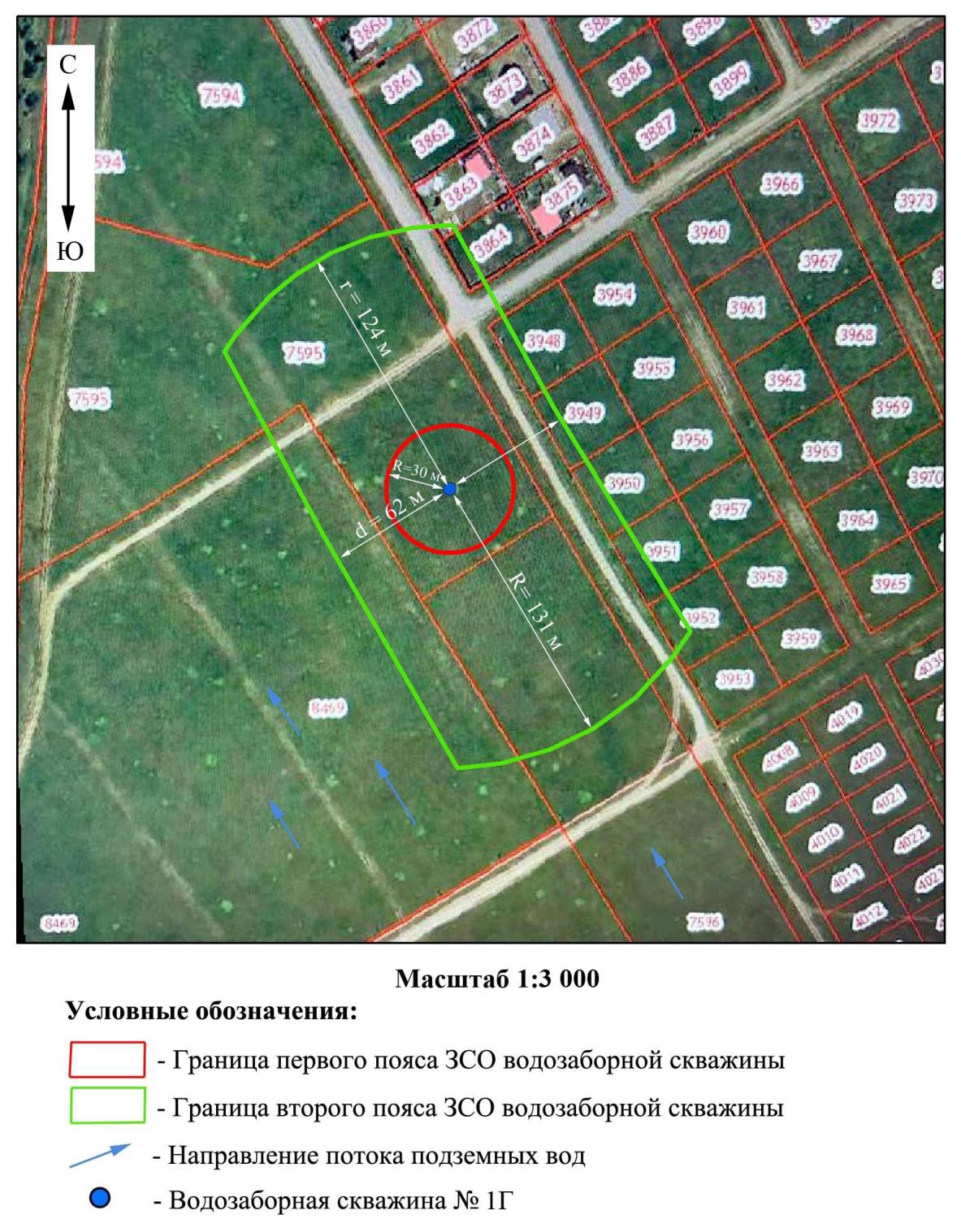 Рис. 10 Схема санитарной охраны водозабора II и III пояса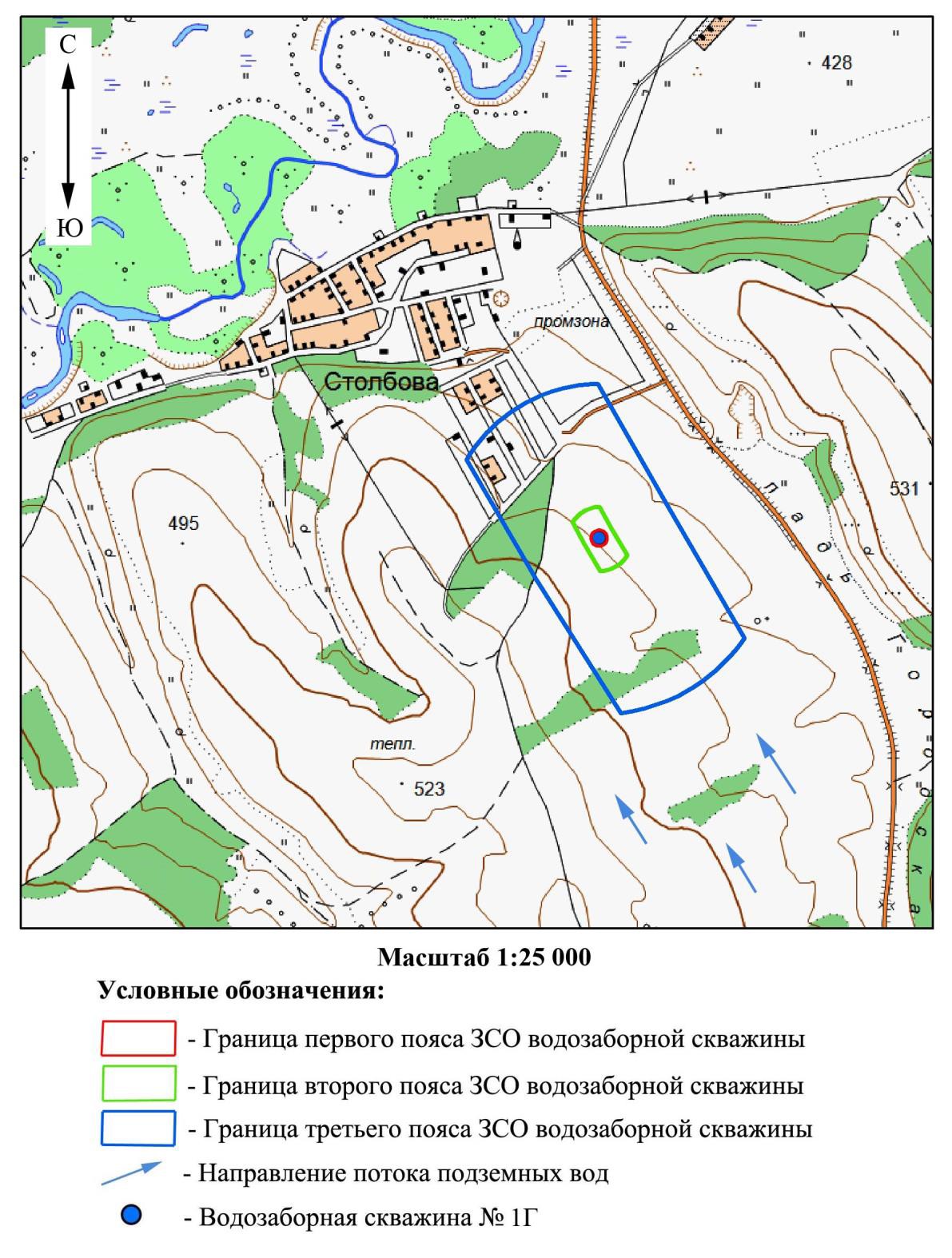 № п/пНормативный документМероприятия по содержанию ЗСОДля второго пояса ЗСОДля второго пояса ЗСОДля второго пояса ЗСО2СанПиН 2.1.4.1110- 02-	запрещается     размещение     кладбищ, скотомогильников, полей ассенизации, полей фильтрации, навозохранилищ, силосных траншей, животноводческих и птицеводческих предприятий и других объектов, обусловливающих опасность микробного загрязнения подземных вод; применение удобрений и ядохимикатов; рубка леса главного пользования и реконструкции;2СанПиН 2.1.4.1110- 02-	запрещается	загрязнение	территории бытовым мусором и различными отходами;2СанПиН 2.1.4.1110- 02- выполняется комплекс мероприятий по санитарному благоустройству территории населённых пунктов и других объектов (оборудование канализацией, устройство водонепроницаемых выгребов, организация отвода поверхностного стока и др.).Для второго и третьего поясов ЗСОДля второго и третьего поясов ЗСОДля второго и третьего поясов ЗСО3СанПиН 2.1.4.1110- 02-	выявляются,      тампонируются      или восстанавливаются	все	старые, бездействующие, дефектные или неправильно эксплуатируемые скважины, представляющие опасность загрязнения водоносных горизонтов;3СанПиН 2.1.4.1110- 02- бурение новых скважин и новое строительство, связанное с нарушением почвенного покрова, производится при обязательном согласовании с центром государственного	санитарно- эпидемиологического надзора;3СанПиН 2.1.4.1110- 02запрещается закачка отработанных вод в подземные горизонты, подземное складирование твёрдых отходов и разработка недр, размещение складов горюче-смазочных материалов, ядохимикатов и минеральных удобрений, накопителей промстоков, шламохранилищ и других объектов, обусловливающих опасность химического загрязнения подземных вод.№Кадастровый номер земельного участкаДата постановки на учетВид разрешенного использования земельного участка, адрес138:06:111215:84692021Для ведения личного подсобного хозяйства238:06:111215:75962021Для ведения личного подсобного хозяйства338:06:111215:39482021Индивидуальные жилые дома с приусадебными земельными участками д. Столбова, ул. Ильинская, 23438:06:111215:38642021Индивидуальные жилые дома с приусадебными земельными участками д. Столбова, ул. Ильинская, 21538:06:111215:38632021Индивидуальные жилые дома с приусадебными земельными участками д. Столбова, ул. Ильинская, 19638:06:111215:39492021Индивидуальные жилые дома с приусадебными земельными участками д. Столбова, ул. Ильинская, 25738:06:111215:39502021Индивидуальные жилые дома с приусадебными земельными участками д. Столбова, ул. Ильинская, 27838:06:111215:39512021Индивидуальные жилые дома с приусадебными земельными участками д. Столбова, ул. Ильинская, 29938:06:111215:39522021Индивидуальные жилые дома д. Столбова, ул. Ильинская, 311038:06:111215:39532021Индивидуальные жилые дома с приусадебными земельными участками д. Столбова, ул. Ильинская, 33